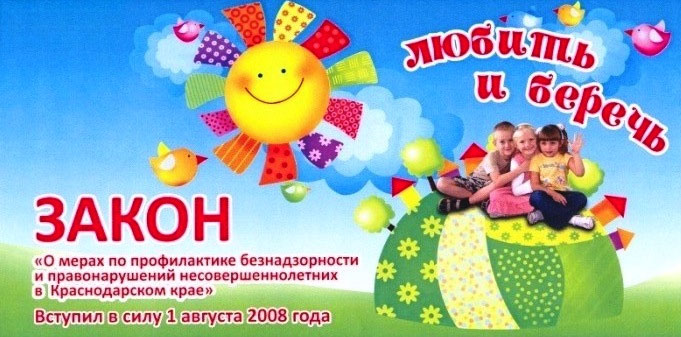 ДЛЯ ВАС РОДИТЕЛИМАТЕРИАЛЫ ПО ЗАКОНУ 1539В МБДОУ Д/С-О/В № 27                                                                 Разработчик: воспитатель                                                                          МБДОУ № 27   О.П. Кутеповаст. КазанскаяЗакон 1539- КЗ «О мерах по профилактике безнадзорности и правонарушений несовершеннолетних в Краснодарском крае»  Целью настоящего Закона является:- создание правовой основы для защиты жизни и здоровья несовершеннолетних, профилактики их безнадзорности и правонарушений на территории Краснодарского края в соответствии с Конституцией Российской Федерации, федеральным законодательством и общепризнанными нормами международного права.Приоритеты закона1.Без сопровождения взрослых дети не должны находиться в общественных местах: до 7 лет – круглосуточно; - с 7 лет до 14 лет – с 21 часа;- с 14 лет до 18 лет – с 22 часов. Ответственность за это несут родители. 2. Запрещена продажа алкогольной, спиртосодержащей продукции, пива и табака несовершеннолетним. Если вы стали свидетелем незаконной продажи, немедленно сообщите в милицию по номеру 02 или с мобильного телефона по номеру 112 и потом 02. 3. Детям до 16 лет запрещено находиться: · в игорных и эксплуатирующих интерес к сексу заведениях; · без сопровождения родителей – в ресторанах, кафе, барах, где алкогольная продукция продается на розлив; · после 22 часов – в интернет-клубах, дискотеках и других развлекательных заведениях. Ответственность за это несут владельцы указанных заведенийУважаемые родители! Вы несёте административную и уголовную ответственность за неисполнение обязанностей по содержанию, воспитанию, обучению, защите прав и интересов несовершеннолетних.Телефоны доверияРЕГИОНАЛЬНОЕ УПРАВЛЕНИЕ ФСКН РОССИИ ПО КРАСНОДАРСКОМУ КРАЮ 
214-54-48ДЕПАРТАМЕНТ СЕМЕЙНОЙ ПОЛИТИКИ КРАСНОДАРСКОГО КРАЯ 
243-02-63РЕГИОНАЛЬНОЕ УПРАВЛЕНИЕ НАРКОКОНТРОЛЯ ПО КРАСНОДАРСКОМУ КРАЮ 
214-54-48ПамяткаДекларация прав ребенкаВсе дети имеют право на то, что указано дальше, независимо от их расы, цвета кожи, пола, языка, религии, политических или иных убеждений, или от того, где и у кого они родились. Вы имеете право расти и развиваться физически и духовно здоровым и нормальным путем, в условиях свободы и сохранения достоинства. Вы имеете право на имя и быть гражданином какой-либо страны. Вы имеете право на особую заботу и защиту, на медицинское обслуживание. Вы имеете право на хорошее питание и жилище. Вы имеете право на особую заботу, если у вас есть физические и другие недостатки. Вы имеете право на любовь и понимание прежде всего со стороны родителей и семьи, но, при их отсутствии, также и со стороны правительства. Вы имеете право ходить в школу бесплатно, играть и иметь равные возможности развиваться, а также научиться быть ответственным и полезным. Ваши родители несут особую ответственность за ваше образование и обучение. Вы имеете право всегда быть среди тех, кто первым получает помощь. Вы имеете право на защиту от всех жестоких действий или эксплуатации. - Например, вас не должны обязывать делать работу, которая мешает вашему физическому и умственному развитию.  Вы не должны работать, пока вам слишком мало лет, и ни в коем случае, если это повредит вашему здоровью или будет мешать нравственному и физическому развитию. Вас должны научить жить в мире и дружбе со всеми людьми, проявлять понимание и терпимость. «Самое главное - то, чего не увидишь глазами. Глаза слепы, искать надо сердцем» (Антуан де Сент-Экзюпери).Закон 1539Вот однажды, в день прекрасный,В государстве россиян,Издан был закон всегласныйО гуляньях по ночам.По закону тому стало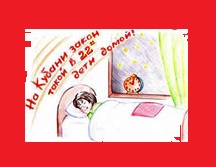 Запрещаться детворе,Гулять без папы, мамы,В поздний час тебе и мнеМне сейчас годочков восемь,Я уже не так мала,Как пройдёт «Спокойной ночи»,Знать мне - спать уже пора.В это время, часов в десять,Все спешат бегом домой,А то дядя в синей формеЗаберёт ребят с собой.И тогда уж, под конвоем,Строго глянув на ребят,Передаст их мамам в руки,Отчитая всех подрядПояснит закон простойИ квитанцию покажетОб оплате за конвой.Так что всем ребятам кратко,Дам сейчас такой совет:День для гулек и веселья, И не нужно нам проблем!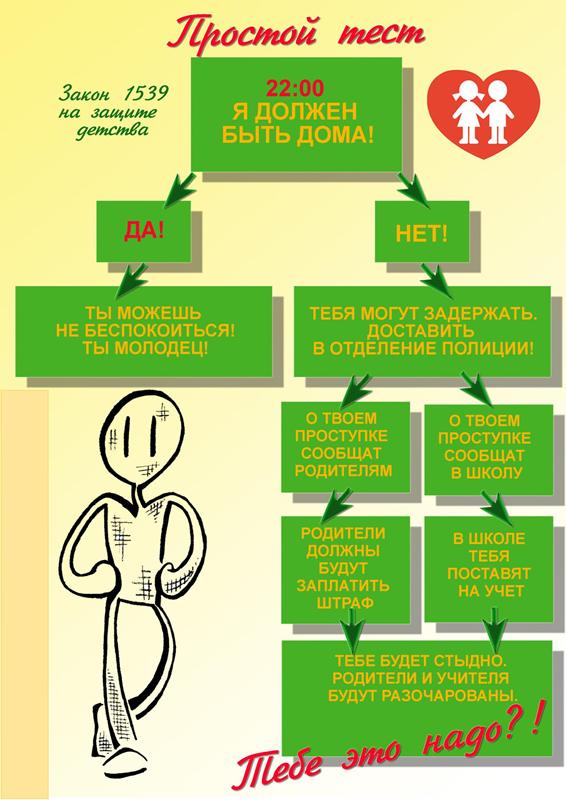 Памятка законному представителю (замещающему родителю)несовершеннолетнего.Уважаемые взрослые,жизнь, здоровье и благополучие детей в ваших руках!Закон  Краснодарского  края  «О  мерах  по  профилактике  безнадзорности  и  правонарушений несовершеннолетних  в  Краснодарском  крае»  №  1539-КЗ  от  21  июля  2008  года  стоит  на страже  интересов  наших  детей.  Главная  цель  закона -  защитить  детей,  повысить ответственность  родителей  (законных  представителей)  за  воспитание  несовершеннолетних, обязать  быть  рядом  со  своими  детьми.  Знать  и  исполнять  закон  -  гражданский  долг  и родительская обязанность. ПОМНИТЕ: ВЫ ВСЕГДА ДОЛЖНЫ ЗНАТЬ, ГДЕ И С КЕМ НАХОДИТСЯ ВАШ РЕБЕНОК, ЧЕМ ОН ЗАНИМАЕТСЯ!Объясните  вашему  ребенку,  почему  он  должен  в  вечернее  и  ночное  время находиться  дома.  Это  не  ущемление  свободы  ребенка,  а  забота  о  его  здоровье  и безопасности!Организуйте  досуг  вашего  ребенка,  вовлекайте  его  в  общественно-полезную, творческую  деятельность,  в  занятия  спортом.  На  собственном  примере  покажите,  что здоровый образ жизни - это залог процветания и успеха!Помогите  ребенку  в  решении  его  проблем!  Ребенок  должен  знать:  семья - его надежная опора,  а опекуны, приемные родители и патронатные воспитатели  -  самые лучшие друзья!Контролируйте ребенка, не оказывая давления. Ребенок должен чувствовать ваше доверие! Учите  его принимать важные решения. Советуйтесь с ним, прислушивайтесь к его мнению!Если ребенок оступился, не отталкивайте его, не оставляйте один на один с бедой! Ребёнок  должен  знать,  к  каким  разрушительным  последствиям  приводит  употребление наркотиков,  алкоголя,  никотина,  ранние  половые  связи.  Беседуйте  с  ним  на  эти  темы; убеждение действеннее запрета!Именно  вы  отвечаете  за  обучение,  воспитание,  содержание  ребенка,  за  его нравственное,  физическое  и  психическое  развитие.  Объясните  это  вашему  ребенку.  Учите его  думать  о  последствиях  совершаемых  поступков  не  только  для  него  самого,  но  и  для семьи в целом!Требуйте от ребенка неукоснительного соблюдения законов и правил поведения; он должен знать, к чему приводит их нарушение!   Антиобщественные  действия-  действия  несовершеннолетнего,  выражающиеся  в систематическом  употреблении  наркотических  средств,  психотропных  и  (или) одурманивающих  веществ,  алкогольной  и  спиртосодержащей  продукции,  пива  и напитков,  изготавливаемых  на  его  основе,  занятии  проституцией,  бродяжничеством  и попрошайничеством,  а  также  иные  действия,  нарушающие  права  и  законные  интересы других лиц.  Общественные  места -  места  общего  пользования,  в  том  числе  улицы,  парки,  скверы; автомобильные  и  железные  дороги,  как  в  пределах  населенного  пункта,  так  и  между населенными  пунктами;  остановки  общественного  транспорта;  территории,  на  которых осуществляется  строительство;  места  общего  пользования  в  жилых  домах -межквартирные  лестничные  площадки,  лестницы,  лифты,  лифтовые  и  иные  шахты, технические  этажи, чердаки,  подвалы,  крыши;  территории,  прилегающие  к  жилым домами  и  образовательным  учреждениям,  в  том  числе  детские  площадки,  спортивные сооружения;  места,  предназначенные  для  использования  в  сфере  развлечения,  досуга, торговли; территории вокзалов, аэропортов; водоемы и прилегающая к ним территория, иные места, определяемые как общественные.  Учебное время-время занятий (мероприятий) в образовательном учреждении согласно расписанию. Исполняя  обязанности  по  воспитанию  детей,  в  целях  обеспечения  их  безопасности, защиты  жизни  и  здоровья,  профилактики  безнадзорности  и  правонарушений несовершеннолетних,  родители  (законные  представители)  принимают  меры  по недопущению а) пребывания несовершеннолетних в ночное время в общественных местах без сопровождения родителей (законных представителей)б)  нахождения  (пребывания)  несовершеннолетних,  обучающихся  в  образовательных учреждениях,  в  учебное  время  в  интернет - залах,  игровых  клубах,  иных  местах,  в  которых предоставляются  услуги  Интернета  и  игровые  компьютерные  услуги,  кафе,  барах, ресторанах, кинотеатрах, развлекательных комплексах и иных развлекательных заведениях, за исключением посещения указанных учреждений в рамках образовательной деятельности или проводимого образовательным учреждением мероприятия;в)  употребления  несовершеннолетними  наркотических  средств,  психотропных  и  (или) одурманивающих  веществ,  алкогольной  и  спиртосодержащей  продукции, пива  и  напитков, изготавливаемых на его основе, курения табака;г) совершения несовершеннолетними правонарушений и антиобщественных действий;д)  нахождения  (пребывания)  в  общественных  местах  без  сопровождения  родителей (законных  представителей),  родственников  или  ответственных  лиц  несовершеннолетних  в возрасте до 7 лет - круглосуточно, от 7 до 14 лет-с.21 часа до 6 часов, от 14 до 18 лет -с 22 до 6 часов;е) участия несовершеннолетних в конкурсах красоты и других мероприятиях, связанных с оценкой и демонстрацией внешности несовершеннолетних;ж) пребывания  несовершеннолетних в игорных заведениях,  организациях,  осуществляющих реализацию  товаров  (услуг),  эксплуатирующих  интерес  к  сексу,  распространение  печатной продукции,  аудио-  и  видеопродукции,  пропагандирующих  насилие  и  жестокость, порнографию, наркоманию, токсикоманию, антиобщественное поведение;з)  пребывания  несовершеннолетних  без  сопровождения  родителей  (законных представителей),  родственников  или  ответственных  лиц  в  организациях  общественного питания,  предназначенных  для  потребления  (распития)  алкогольной  и  спиртосодержащей продукции, пива и напитков, изготавливаемых на его основе.ТОЛЬКО СОВМЕСТНЫМИ УСИЛИЯМИ МЫ СПАСЕМБУДУЩЕЕ РОССИИ -  НАШИХ ДЕТЕЙ!ДОРОГОЙ ДРУГ!  ХОЧЕШЬ БЫТЬ УСПЕШНЫМ,ЗДОРОВЫМ, СЧАСТЛИВЫМ?Уважай законы общества, в котором живешь!Помни: незнание закона не освобождает от ответственности.